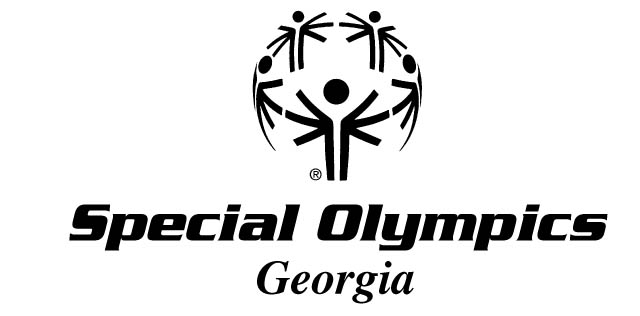 2016 STATE INVITATIONAL SCHEDULEThe following is a schedule of confirmed State Invitationals.  Additional Invitationals will be added to this schedule and updates will be available.SPORT			DATE				LOCATION					SOGA CONTACTSoccer			3/19/2016			Thomasville YMCA, Thomasville, GA		David Crawford/Shawn BerglundAquatics			4/16/2016			Pop Austin Rec. Ctr., Columbus, GA		Shawn BerglundEquestrian		5/7/2016				Faith Equestrian, Sylvania, GA			David Crawford/Liz McMurrayBowling			7/29/2016			Albany Bowl-A-Rama, Albany, GA			Brady Brantley/Shawn BerglundAquatics			8/20/2016			MJCCA, Dunwoody, GA				Kelli Britt/Kyle RoweSoftball/Bocce		9/10/2016			Boundary Waters Park, Douglasville, GA		Kelli Britt/TBDSoftball			9/17/2016			Gordon Softball Complex, Albany, GA		David Crawford/Shawn BerglundSoftball			9/24/2016			Central Park, Cumming, GA			Kelli BrittVolleyball		11/12/2016			Thomasville YMCA, Thomasville, GA		David Crawford/Shawn BerglundFor any questions, please contact the assigned SOGA Contact for that Invitational